Invitation to the 2nd meeting of the Joint Coordination Activity on Machine Learning (ML), Geneva, 19 July 2023, 13:00 – 14:30
The 2nd meeting of the Joint Coordination Activity on Machine Learning (JCA-ML)will be held on Wednesday, 19 July 2023 (1300 – 1430), in Geneva, Switzerland, alongside ITU-T SG16 meeting in Geneva. The JCA-ML Vice-chairman, Mr Marco Carugi (Huawei Technologies, China), will chair the meeting with the remote assistance of the JCA-ML Chairman, Mr Kangchan Lee (ETRI, Korea (Rep. of)); the draft agenda is available at: https://extranet.itu.int/sites/itu-t/jca/ml/SitePages/Home.aspx.   The meeting will open at 13:00 on Wednesday, 19 July 2023, at the ITU headquarters. Participants’ on-site registration will begin on Monday, 10 July 2023 at 08:30 as well as on Wednesday, 19 July from 8:30 in conjunction with the registration for the ITU-T SG16 meeting in the reception area of the Montbrillant building. Detailed information concerning the meeting room will be displayed on the screens at the ITU headquarters as well as on the web. Pre-registration is already open via the on-line form.Remote participation will be enabled via MyMeetings platform, and will be also accessible from the JCA-ML homepage. Please note that on-line registration is required for remote participation too. If necessary, please contact the secretariat at tsbjcaml@itu.int for assistance.Please use your ITU/TIES or Guest account to access the MyMeetings tool. Consult the page for the network/PC requirements and user guide. An always on Test session (virtual meeting room) is also available there. Make profit of it to familiarize yourself with the tool if necessary.Documentation and all the related information for the coming meeting as well as any last minute updates can be found on the JCA-ML homepage.Specifically, we would like to bring to your attention two ongoing projects that JCA-ML is currently working on: the Machine Learning Standardization Roadmap and the Glossary of Terms and Definitions for Machine Learning. We kindly request that, if you have any ML-related standards, that are currently in progress or have been approved, you provide the relevant information to JCA-ML as an input document. Your contribution would be greatly appreciated.Participants are encouraged to submit input documents to JCA-ML meeting by electronic mail to  by 12 July 2023.  Although this is not a strict deadline, receiving the documents in advance would help to properly plan the meeting. With a view to settling any questions that might arise, name, telephone numbers and e-mail address of the person to be contacted should be indicated on the input documents. Accordingly, please include those details on the cover page of all documents. A document template is available on the JCA-ML web page (https://www.itu.int/en/ITU-T/jca/ml).The meeting of the JCA-ML will be paperless. The meeting will be conducted in English only.Wireless LAN facilities are available for use by delegates in the ITU main conference room areas. Wired network access continues to be available in the ITU Montbrillant building. Detailed information is available on the ITU-T website.For any further inquiries please contact the secretariat at tsbjcaml@itu.int.
We are looking forward to seeing you in person or online at the meeting!  JCA-ML Secretariat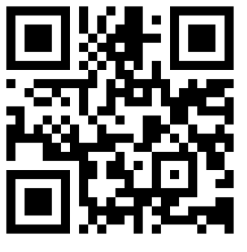 